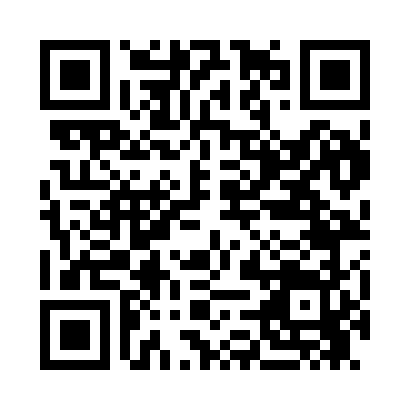 Prayer times for Bible Grove, Illinois, USAMon 1 Jul 2024 - Wed 31 Jul 2024High Latitude Method: Angle Based RulePrayer Calculation Method: Islamic Society of North AmericaAsar Calculation Method: ShafiPrayer times provided by https://www.salahtimes.comDateDayFajrSunriseDhuhrAsrMaghribIsha1Mon3:595:3312:584:548:239:572Tue3:595:3312:584:548:239:563Wed4:005:3412:584:548:239:564Thu4:015:3412:584:548:229:565Fri4:025:3512:594:548:229:556Sat4:025:3512:594:548:229:557Sun4:035:3612:594:558:229:548Mon4:045:3712:594:558:219:549Tue4:055:3712:594:558:219:5310Wed4:065:3812:594:558:219:5211Thu4:075:3812:594:558:209:5212Fri4:085:391:004:558:209:5113Sat4:095:401:004:558:199:5014Sun4:105:411:004:558:199:4915Mon4:115:411:004:558:189:4916Tue4:125:421:004:558:179:4817Wed4:135:431:004:558:179:4718Thu4:145:441:004:558:169:4619Fri4:155:441:004:548:169:4520Sat4:165:451:004:548:159:4421Sun4:175:461:004:548:149:4322Mon4:185:471:004:548:139:4223Tue4:195:481:004:548:139:4124Wed4:215:481:004:548:129:3925Thu4:225:491:004:548:119:3826Fri4:235:501:004:538:109:3727Sat4:245:511:004:538:099:3628Sun4:255:521:004:538:089:3529Mon4:275:531:004:538:079:3330Tue4:285:541:004:528:069:3231Wed4:295:551:004:528:059:31